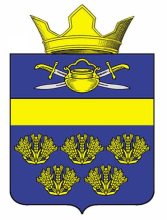 АДМИНИСТРАЦИЯ ВЕРХНЕКУРМОЯРСКОГО СЕЛЬСКОГО ПОСЕЛЕНИЯ КОТЕЛЬНИКОВСКОГО МУНИЦИПАЛЬНОГО РАЙОНА ВОЛГОГРАДСКОЙ ОБЛАСТИПОСТАНОВЛЕНИЕот  28 декабря 2017                                                                    №46 Об  отмене  некоторых постановлений     В соответствии с  Федеральным законом от 06.10.2003г. №131-ФЗ «Об общих принципах организации местного самоуправления в Российской Федерации», Уставом Верхнекурмоярского сельского поселения Котельниковского муниципального района Волгоградской области ,администрация Верхнекурмоярского  сельского поселения Котельниковского муниципального района Волгоградской области постановляет:1. Отменить:   1.1 постановление  администрации Верхнекурмоярского сельского поселения Котельниковского муниципального  района Волгоградской области от 19.01.2015 №1 «Об утверждении Положения «О порядке предоставления гражданами,замещающими муниципальные должности муниципальной службы в администрации Верхнекурмоярского сельского поселения сведений о своих расходах, а также расходах своих супруги (супруга) и несовершеннолетних детей».1.2 постановление главы Верхнекурмоярского сельского поселения Котельниковского муниципального района Волгоградской области от 02.06.2011 №15 «О предоставлении гражданами, претендующими на замещение должностей муниципальной службы, и муниципальными служащими сведений о доходах, об имуществе и обязательствах имущественного характера, а также сведений о доходах, об имуществе и обязательствах имущественного характера своих супруги(супруга) и несовершеннолетних детей.»  2.Постановление вступает в силу со дня его официального обнародования.Глава Верхнекурмоярскогосельского поселения                                               А.С.Мельников